ГАННІВСЬКА ЗАГАЛЬНООСВІТНЯ ШКОЛА І-ІІІ СТУПЕНІВПЕТРІВСЬКОЇ СЕЛИЩНОЇ РАДИ ОЛЕКСАНДРІЙСЬКОГО РАЙОНУКІРОВОГРАДСЬКОЇ ОБЛАСТІНАКАЗ31 грудня 2020 року                                                                                                             №179с. ГаннівкаПро зміну умов підвищення кваліфікації педагогівВідповідно до листа КЗ «Кіровоградський обласний інститут післядипломної педагогічної освіти імені Василя Сухомлинського» від 29.12.2020 року № 663/04-14НАКАЗУЮ:Заступнику директора з навчально-виховної роботи РОБОТІ Н.А.:Ознайомити ДУДНІК Н.В. з тим, що навчання за програмами буде здійснюватися у форматі онлайн;Забезпечити безпосередню участь ДУДНІК Н.В. у онлайн-навчанні згідно з розкладом занять у КЗ «КОІППО імені Василя Сухомлинського».Контроль за виконанням наказу покласти на заступника з навчально-виховної роботи ГРИШАЄВУ О.В.Директор школи                                                                         О.КанівецьЗ наказом ознайомлена:                                                         О.Гришаєва                                                                                                  Н.Робота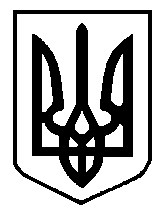 